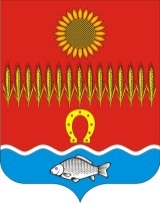             АДМИНИСТРАЦИЯ  СОВЕТИНСКОГО СЕЛЬСКОГО ПОСЕЛЕНИЯ                                       Неклиновский район Ростовская область                                                   ПОСТАНОВЛЕНИЕ                                                           сл.Советка30.10. 2015г.    						                                      №133                                                                                 «О  внесении изменений в отдельные постановления об утверждении административных регламентов предоставления муниципальных услуг»      В целях обеспечения для инвалидов условий доступности объектов услуг, установленных статьей 15 Федерального закона от 24.11.1995г. №181-ФЗ «О социальной защите инвалидов в Российской Федерации», а так же иными правовыми актами, регулирующие вопросы предоставления услуг населению в соответствующих сферах деятельности                                                                                                                                       ПОСТАНОВЛЯЮ:      1.Внести изменения в постановления об утверждении административных регламентов в части включения    требований к обеспечению условий доступности инвалидов в следующие структурные элементы административных регламентов, предусмотренные Порядком разработки и утверждения органами местного самоуправления административных регламентов предоставления муниципальных услуг: п.8 раздела 2 Перечень нормативных актов, регулирующих отношения,                    возникающие в связи с предоставлением муниципальной услуги административных регламентов:- «Переоформление права постоянного (бессрочного) пользования земельным участком» утвержденный постановлением Администрации Советинскогос/п №69 от 22.07.15г. ;- «Предоставление арендатору в собственность земельных участков, земель сельскохозяйственного назначения» утвержденный постановлением Администрации Советинского с/п №  70 от 22.07.15г. ;- «Предоставление земельных участков в собственность без проведения торгов для садоводства, огородничества и дачного хозяйства» утвержденный постановлением Администрации Советинского с/п №68 от 22.07.15г. ;- «Предоставление земельных участков без торгов в случае комплексного освоения территории или развитии застроенной территории» утвержденный постановлением Администрации Советинского с/п №67 от 22.07.15г. ;- «Предоставление правообладателю земельного участка, заверенных копий правоустанавливающих документов» утвержденный постановлением Администрации Советинского с/п №66 от 22.07.15г. ;- «Сверка арендных платежей с арендаторами земельных участков» утвержденный постановлением Администрации Советинского с/п №65 от 22.07.15г. ;- «Предоставление земельных участков в аренду без проведения торгов для размещения объектов инфраструктуры» утвержденный постановлением Администрации Советинскогос/п №76 от 22.07.15г. ;- «Предоставление земельных участков в безвозмездное пользование» утвержденный постановлением Администрации Советинского с/п №72 от 22.07.15г. ;-  «Предоставление земельных участков без проведения торгов гражданам и крестьянским (фермерским) хозяйствам для индивидуального жилищного строительства, ведения личного подсобного хозяйства, садоводства, дачного хозяйства, и осуществления крестьянского (фермерского) хозяйства утвержденный постановлением Администрации Советинского с/п №71 от 22.07.15г. ;- «Предоставление земельных участков без проведения торгов собственниками зданий, сооружений» утвержденный постановлением Администрации Советинского с/п №74 от 22.07.15г. ;- «Предоставление в аренду без проведения торгов земельного участка собственнику объекта незавершенного строительства утвержденный постановлением Администрации Советинского с/п №75 от 22.07.15г. ;- «Предоставление в аренду земельных участков, находящихся в муниципальной собственности или государственная собственность на которые не разграничена, пользователю недр» утвержденный постановлением Администрации Советинского с/п №77 от 22.07.15г. ;- «Предоставление в аренду без торгов земельного участка лицу, которым заключено концессионное соглашение» утвержденный постановлением Администрации Советинского с/п №78 от 22.07.15г. ;- «Предоставление в аренду без проведения торгов земельного участка для осуществления деятельности по добыче (вылову) водных биологических ресурсов» утвержденный постановлением Администрации Советинского с/п №79 от 22.07.15г. ;- «Предоставление в аренду без проведения торгов земельного участка, земель сельскохозяйственного назначения, предыдущему арендатору» утвержденный постановлением Администрации Советинского с/п №80 от 22.07.15г. ;- «Выдача разрешения на использование земель или земельного участка» утвержденный постановлением Администрации Советинского с/п №100 от 22.07.15г. ;-«Обмен земельными участками» утвержденный постановлением Администрации Советинского с/п №81 от 22.07.15г. ;-  «Согласование перераспределения земельных участков» утвержденный постановлением Администрации Советинского с/п №82 от 22.07.15г. ;- «Заключение соглашения о перераспределении земельных участков утвержденный» постановлением Администрации Советинского с/п №83 от 22.07.15г. ; - «Изменение вида разрешенного использования земельных участков» утвержденный постановлением Администрации Советинского с/п №84 от 22.07.15г. ; -  «Предоставление земельных участков инвалидам и семьям, имеющим в своем составе    детей-           инвалидов, а так же гражданам, подвергшимся воздействию радиации в следствии катастрофы на Чернобыльской АЭС, в собственность или в аренду» утвержденный постановлением Администрации Советинского с/п №85 от 22.07.15г. ; - «Предоставление земельных участков бесплатно в собственность льготным категориям граждан» утвержденный постановлением Администрации Советинскогос/п №86 от 22.07.15г. ;   - «Заключение соглашения об установлении сервитута» утвержденный постановлением Администрации Советинскогос/п №87от 22.07.15г. ; - «Предварительное согласование предоставления земельного участка» утвержденный постановлением Администрации Советинскогос/п №88 от 22.07.15г. ; - «Выдача документов арендатору об отсутствии (наличии) задолженности по арендной плату утвержденный постановлением Администрации Советинского с/п №89 от 22.07.15г.      -  «Заключение дополнительных соглашений к договорам аренды, безвозмездного срочного пользования земельным участком утвержденный постановлением Администрации Советинского с/п №90 от 22.07.15г. ; - «Выдача арендатору земельного участка согласия на залог права аренды земельного участка» утвержденный постановлением Администрации Советинского с/п №102 от 22.07.15г. ; - «Заключение договора аренды, безвозмездного пользования земельного участка, образованного в результате раздела (объединения, перераспределения утвержденный постановлением Администрации Советинского с/п №91 от 22.07.15г. ; - «Постановка на учет граждан, имеющих трех и более детей, в целях бесплатного предоставления земельного участка в собственность для индивидуального жилищного строительства или ведения личного подсобного хозяйства» утвержденный постановлением Администрации Советинского с/п № 92 от 22.07.15г. ; - «Предоставление гражданам, имеющим трех и более детей, в собственность бесплатно земельных участков, находящихся в муниципальной собственности, или государственная собственность на которые не разграничена, для жилищного строительства или ведения личного подсобного хозяйства» утвержденный постановлением Администрации Советинского с/п №93 от 22.07.15г. ; - «Расторжение договора аренды, безвозмездного срочного пользования земельным участком, соглашение об установлении сервитута» утвержденный постановлением Администрации Советинского с/п №103от 22.07.15г. ;- «Прекращение права постоянного (бессрочного) пользования земельным участком или права пожизненного наследуемого владения земельным участком» утвержденный постановлением Администрации Советинского с/п №94 от 22.07.15г. ;- «Предоставление земельных участков в безвозмездное пользование некоммерческим организациям для садоводства и огородничества» утвержденный постановлением Администрации Советинского с/п №73 от 22.07.15г. ;  - «Утверждение схемы расположения земельного участка на кадастровом плане территории» утвержденный постановлением Администрации Советинского с/п №95 от 22.07.15г. ; - «Уточнение платежей по арендной плате за землю» утвержденный постановлением Администрации Советинского с/п №96 от 22.07.15г. ;  - «Уточнение площадей и границ земельного участка» утвержденный постановлением Администрации Советинскогос/п №97 от 22.07.15г. ;  - «Устранение технических ошибок в правоустанавливающих документах о предоставлении земельного участка, принятых- органами местного самоуправления» утвержденный постановлением Администрации Советинскогос/п №98 от 22.07.15г. ;- «Об установлении соответствия разрешенного использования земельного участка классификатору видов разрешенного использования земельных участков» утвержденный постановлением Администрации Советинского с/п №99 от 22.07.15г. ;  - «Предварительное согласование предоставления земельного участка гражданам и крестьянским (фермерским) хозяйствам для индивидуального жилищного строительства, ведения личного подсобного хозяйства, садоводства, дачного хозяйства и осуществления крестьянского (фермерского) хозяйства. утвержденный постановлением Администрации Советинского с/п №101 от 22.07.15г. ;дополнить следующими документами – Федеральным законом от 24.11.1995г. №181-ФЗ «О социальной защите инвалидов в Российской Федерации» и иными правовыми актами при необходимости;     1.2.п.16 раздела 2 вышеуказанных административных  регламентов дополняется требованиями, обеспечивающими:условия для беспрепятственного доступа к объектам и предоставляемым в них услугам;возможность самостоятельного или с помощью сотрудников, предоставляющих услуги, передвижения по территории, на которой расположены объекты, входа в такие объекты и выхода из них;возможность посадки в транспортное средство и высадки из него перед входом в объекты, в том числе с использованием кресла-коляски и при необходимости с помощью сотрудников, предоставляющих услуги;надлежащее размещение оборудования и носителей информации, необходимых для обеспечения беспрепятственного доступа инвалидов к объектам и услугам с учетом ограничений их жизнедеятельности;дублирование необходимой для инвалидов звуковой и зрительной информации, а также надписей, знаков и иной текстовой и графической информации знаками, выполненными рельефно-точечным шрифтом Брайля.1.3.п.17 раздела 3 вышеуказанных административных регламентов «Показатели доступности и качества муниципальной услуги, в том числе количество взаимодействий заявителя с должностными лицами при предоставлении муниципальной услуги и их продолжительность, возможность получения муниципальной услуги в многофункциональном центре предоставления государственных и муниципальных услуг, возможность получения информации о ходе предоставления муниципальной услуги, в том числе с использованием информационно-телекоммуникационных технологий» дополняется следующими показателями доступности услуги для инвалидов:сопровождение инвалидов, имеющих стойкие расстройства функции зрения и самостоятельного передвижения, и оказание им помощи на объектах;допуск на объекты сурдопереводчика и тифлосурдопереводчика;допуск на объекты собаки-проводника при наличии документа, подтверждающего ее специальное обучение, выданного в соответствии с приказом Министерства труда и социальной защиты Российской Федерации от 22.06.2015 № 386н;оказание сотрудниками, предоставляющими услуги, иной необходимой инвалидам помощи в преодолении барьеров, мешающих получению услуг и использованию объектов наравне с другими лицами.п.2.5 Перечень нормативных актов, регулирующих отношения,                    возникающие в связи с предоставлением муниципальной услуги административных регламентов утвержденных постановлением Администрации Советинского сельского поселения от 27.12.2013г. №164- «Предоставление информации об объектах учета из реестра муниципального имущества»;- «Заключение договоров аренды муниципального имущества (за исключением земельных участков ) на новый срок»;-«Предоставление муниципального имущества в аренду без проведения торгов ;- «Расторжение договора аренды муниципального имущества (за исключением земельных участков) ;-«Заключение дополнительных соглашений к договорам аренды объектов муниципальной собственности (за исключением земельных участков) ;-  «Уточнение вида и принадлежности платежей по арендной  плате и возврат излишне оплаченных денежных средств за муниципальное имущество»;- «Устранение технических ошибок в правоустанавливающих   документах          о предоставлении земельного участка, принятых органами государственной власти или органами местного самоуправления ;- «Передача в собственность граждан занимаемых ими жилых помещений, находящихся в муниципальной собственности (приватизация муниципального жилого фонда), или передача в муниципальную собственность ранее приватизированных жилых помещений;- «Выдача разрешения на строительство в целях строительства, реконструкции объекта индивидуального жилищного строительства»- «Выдача разрешения на ввод объекта в эксплуатацию»;- «Прием заявлений и выдача документов о согласовании переустройства и (или) перепланировки жилого помещения»; - «Выдача актов приемочной комиссии после переустройства и (или)               перепланировки жилого помещения; -«Подготовка, утверждение и выдача градостроительного плана земельного участка»; -«Перевод жилого помещения  в нежилое помещение и нежилого помещения в жилое помещение»; -«Предоставление разрешения  на условно разрешенный вид использования земельного участка или объекта капитального строительства»; -«Утверждение схемы расположения земельного участка на кадастровом плане или кадастровой карте соответствующей территории под зданиями,зданиями, строениями, сооружениями;-«Утверждение схемы расположения земельного участка на кадастровом плане или кадастровой карте соответствующей территории, не занятого зданиями, строениями;- «Установление и изменение адреса объекта адресации» ;- «Предоставление сведений из адресного реестра» ;- «Постановка на учет граждан в качестве нуждающихся в жилых помещениях, предоставляемых по договорам социального найма» ;-  «Выдача справок, выписок и актов». дополнить следующими документами – Федеральным законом от 24.11.1995г. №181-ФЗ «О социальной защите инвалидов в Российской Федерации» и иными правовыми актами при необходимости;        2.1.  п.2.15. вышеуказанных административных  регламентов дополняется требованиями, обеспечивающими:условия для беспрепятственного доступа к объектам и предоставляемым в них услугам;возможность самостоятельного или с помощью сотрудников, предоставляющих услуги, передвижения по территории, на которой расположены объекты, входа в такие объекты и выхода из них;возможность посадки в транспортное средство и высадки из него перед входом в объекты, в том числе с использованием кресла-коляски и при необходимости с помощью сотрудников, предоставляющих услуги;надлежащее размещение оборудования и носителей информации, необходимых для обеспечения беспрепятственного доступа инвалидов к объектам и услугам с учетом ограничений их жизнедеятельности;дублирование необходимой для инвалидов звуковой и зрительной информации, а также надписей, знаков и иной текстовой и графической информации знаками, выполненными рельефно-точечным шрифтом Брайля.2.2. п.2.16. вышеуказанных административных регламентов «Показатели доступности и качества муниципальной услуги, в том числе количество взаимодействий заявителя с должностными лицами при предоставлении муниципальной услуги и их продолжительность, возможность получения муниципальной услуги в многофункциональном центре предоставления государственных и муниципальных услуг, возможность получения информации о ходе предоставления муниципальной услуги, в том числе с использованием информационно-телекоммуникационных технологий» дополняется следующими показателями доступности услуги для инвалидов:сопровождение инвалидов, имеющих стойкие расстройства функции зрения и самостоятельного передвижения, и оказание им помощи на объектах;допуск на объекты сурдопереводчика и тифлосурдопереводчика;допуск на объекты собаки-проводника при наличии документа, подтверждающего ее специальное обучение, выданного в соответствии с приказом Министерства труда и социальной защиты Российской Федерации от 22.06.2015 № 386н;оказание сотрудниками, предоставляющими услуги, иной необходимой инвалидам помощи в преодолении барьеров, мешающих получению услуг и использованию объектов наравне с другими лицами.             3.Контроль за исполнением настоящего постановления оставляю за собой.Глава Советинскогосельского поселения                                                                   З.Д.Даливаловпроект постановления вноситспециалист по земельным и имущественным вопросам